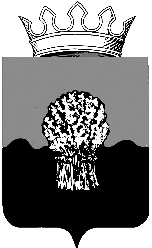 РОССИЙСКАЯ ФЕДЕРАЦИЯ             
САМАРСКАЯ ОБЛАСТЬМУНИЦИПАЛЬНЫЙ РАЙОН СызранскийСОБРАНИЕ ПРЕДСТАВИТЕЛЕЙ ГОРОДСКОГО ПОСЕЛЕНИЯ МЕЖДУРЕЧЕНСК третьего созываРЕШЕНИЕ          « 21 »    мая   2020 года                                                         № 9           О рассмотрении протеста прокуратуры Сызранского района на решение Собрания представителей городского поселения Междуреченск «Об утверждении   Положения о порядке применения дисциплинарных взысканий к муниципальным служащим, замещающим должности муниципальной службы в органах местного самоуправления   городского поселения Междуреченск  муниципального районаСызранский Самарской области» от  21.06.2018 г. №26В соответствии с  Федеральным законом от 26.07.2019  № 228-ФЗ «О внесении изменений в статью 40 Федерального Закона «Об общих принципах организации местного самоуправления в Российской Федерации» и статью 13.1 Федерального Закона «О противодействии коррупции», Уставом городского  поселения Междуреченск  муниципального района Сызранский Самарской области, принятым решением Собрания представителей городского поселения Междуреченск муниципального района Сызранский от 26.05.2014г. №16 ( в редакции решений №30 от 21.06.2015г., №8 от 25.04.2017г., №4 от 14.03.2018г. и №4 от 14.03.2019г.),  Собрание представителей городского  поселения  Междуреченск муниципального района Сызранский Самарской области РЕШИЛО:1. Протест прокуратуры Сызранского района Самарской области от 16.04.2020 № 86-03-2020 на решение Собрания представителей городского поселения Междуреченск муниципального района Сызранский Самарской области №26 от 21.06.2018 «Об утверждении  Положения о порядке применения дисциплинарных взысканий к муниципальным служащим, замещающих должности муниципальной службы в органах местного самоуправления городского поселения Междуреченск муниципального района Сызранский Самарской области» удовлетворить. 2. Внести в Положение о порядке применения дисциплинарных взысканий к муниципальным служащим, замещающих должности муниципальной службы в органах местного самоуправления городского поселения Междуреченск  муниципального района Сызранский Самарской области   от 21.06.2018г. № 26, в редакции решения №16 от 30.08.2019г.  следующие изменения: 2.1. дополнить Положение пунктом 11 следующего содержания: « К депутату, члену выборного органа местного самоуправления, выборному должностному лицу местного самоуправления, представившим недостоверные или неполные сведения о своих доходах, расходах, об имуществе и обязательствах имущественного характера, а также сведения о доходах, расходах, об имуществе и обязательствах имущественного характера своих супруги ( супруга) и несовершеннолетних детей, если искажение этих сведений является несущественным, могут быть применены следующие меры ответственности:   предупреждение;освобождение депутата, члена выборного органа местного самоуправления от должности в представительном органе муниципального образования, выборном органе местного самоуправления с лишением права занимать должности в представительном органе муниципального образования, выборном органе местного самоуправления до прекращения срока его полномочий;освобождение от осуществления полномочий на постоянной основе с лишением права осуществлять полномочия на постоянной основе до прекращения срока его полномочий;запрет занимать должности в представительном органе муниципального образования, выборном органе местного самоуправления до прекращения срока его полномочий;запрет исполнять полномочия на постоянной основе до прекращения срока его полномочий.».3. Официально опубликовать настоящее решение в газете органов местного самоуправления городского поселения Междуреченск муниципального района Сызранский «Вестник Междуреченска» и разместить на официальном сайте Сызранского района  в сети «Интернет».4.    Направить в прокуратуру Сызранского района копию настоящего решения.         5. Настоящее решение вступает в силу со дня его официального опубликования.    Председатель    Собрания представителей     городского поселения Междуреченск    муниципального района Сызранский     Самарской области                                                               В.В. Лещев               Глава   городского  поселения Междуреченск  муниципального района Сызранский  Самарской области                                                                   О.В. Батяева